Referência do edital BL:       /     Tipo de bolsa Montante mensal do subsídio de bolsa          Montante total do subsídio de bolsa         Montante diário do seguro de acidentes pessoais 0,04€Montante total do seguro de acidentes pessoais        Montante mensal do seguro social voluntário   150,74€   Montante total do seguro social voluntário              Contabilidades AutónomasContabilidade  Reserva       Data:      Núcleo de Execução OrçamentalContabilidade  Reserva       Data:      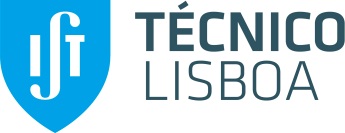 BOLSAS DE INVESTIGAÇÃO CIENTÍFICARESERVAPEP RubricaPEP RubricaPEP RubricaNúmero de bolsa (s)Duração da bolsaDireção de ProjetosNúcleo Reserva       Data      Entidades financiadoras e referências*  ⚠️*É obrigatório o preenchimento da entidade financiadora do projeto